Motivačné štipendium zo štátnej dotácie 2022V zmysle Smernice dekana TFTU č. 1/2019 o priznávaní motivačného štipendia zo dňa 9. januára 2019 bolo na základe vynikajúcich študijných výsledkov, plnenia študijných povinností a/alebo fakultných aktivít priznané motivačné štipendium týmto študentom TF TU:- čl. 2 ods. 1 písm. (a) Smernice - Podmienky: skvelé plnenie študijných povinností: priemer za akademický rok 2020/2021 do 1,23; žiaden disciplinárny priestupokS1320064333S1320065070S1309021786S1317055758S1317056598	S1320064220	S1321067530- čl. 2 ods. 1 písm. c) Smernice - Podmienky: vynikajúce plnenie študijných povinností  úspešná propagácia fakulty, fakultné aktivityS1320064645navrhol: Mgr. Martin Šarkan, PhD., prodekan pre študijné záležitostischválil: Dr. h. c. prof. doc. JUDr. Marek Šmid, PhD., dekan TF TUV Bratislave dňa 11. 11. 2022Oceneným študentom blahoželáme!TRNAVSKÁ UNIVERZITA V TRNAVE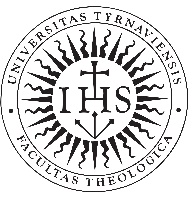 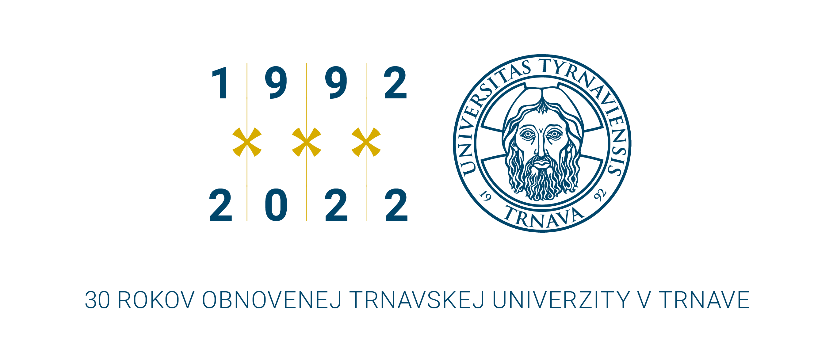                  Teologická fakultaKostolná 1, P. O. Box 173, 814 99  Bratislava